       OSNOVNA ŠKOLA BISTRA                                                              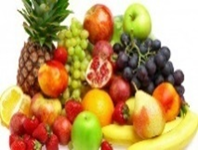 JELOVNIK BORAVAK18.03.2024.-22.03.2024.DATUMDORUČAKRUČAKUŽINAPonedjeljak18.03.2024.SOKSLANACKELJ VARIVO SA SVINJETINOMKRUHŠTRUDLA OD JABUKEBANANAUtorak19.03.2024.ČAJ,PIZZETAJUHAPLJESKAVICAKRUMPIR SALATAKRUHPUDING SA ŠLAGOMKLEMENTINASrijeda20.03.2024.KAKAOKRAFNAKRUMPIR GULAŠ SA JUNETINOMKRUH JABUKAVOĆNI JOGURTČetvrtak21.03.2024.KIFLICA SA ŠUNKOMČAJJUHA,PEČENA PILETINA,RIŽA,KISELA PAPRIKAKRUHBANANAMLIJEČNA KIFLAČOKOLADAPetak22.03.2024.KUKURUZNO PECIVO SA SIROMSOKJUHA,RIBA, POMFRIT,KETSHUP,KRUHKEKSIJOGURT